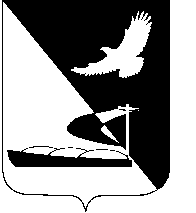 АДМИНИСТРАЦИЯ МУНИЦИПАЛЬНОГО ОБРАЗОВАНИЯ«АХТУБИНСКИЙ РАЙОН»РАСПОРЯЖЕНИЕ03.10.2016         						                                      № 579-рО награждении ценным подаркомглавы МО «Ахтубинский район»лучших спортсменов Ахтубинского района	Во исполнение постановления администрации МО «Ахтубинский район» от 07.09.2016 № 404 «О ежегодном проведении конкурсов главы                МО «Ахтубинский район», приуроченных к празднованию Дня Ахтубинского района, в области культуры, образования, спорта и молодежной политики»:	1. Наградить ценными подарками главы муниципального образования «Ахтубинский район» на сумму 21600 рублей лучших спортсменов                          – Чопанова Мурада, Бердникову Полинну, Буракова Вадима, Гусеву Татьяну, Сидорина Вадима, Панжева Сергея.	2. Отделу бухгалтерского учета администрации муниципального образования «Ахтубинский район» (Прохорова М.Г.) произвести оплату ценных подарков.3. Отделу информатизации и компьютерного обслуживания администрации МО «Ахтубинский район» (Короткий В.В.) обеспечить размещение настоящего постановления в сети Интернет на официальном сайте администрации МО «Ахтубинский район» в разделе «Документы» подразделе «Документы Администрации» подразделе «Официальные документы».4. Отделу контроля и обработки информации администрации                    МО «Ахтубинский район» (Свиридова Л.В.) представить информацию в газету «Ахтубинская правда» о размещения настоящего постановления в сети Интернет на официальном сайте администрации МО «Ахтубинский район» в разделе в разделе «Документы» подразделе «Документы Администрации» подразделе «Официальные документы».5. Контроль за исполнением распоряжения возложить на заместителя главы администрации по социальной политике и профилактике правонарушений Привалову Ю.И.И.о. главы администрации                                                              В.Н. Морозова 